 INFORMACJA O SYTUACJI NA LOKALNYM RYNKU PRACY W POWIECIE DĄBROWSKIM WEDŁUG STANU
 NA KONIEC STYCZNIA 2023 ROKUPoziom bezrobociaNa koniec stycznia 2023 roku w Powiatowym Urzędzie Pracy w Dąbrowie Tarnowskiej zarejestrowanych osób bezrobotnych było 2227. To o 27 osób więcej niż na koniec analogicznego roku poprzedniego, co oznacza 1,2 procentowy wzrost bezrobocia rok do roku. W stosunku do poprzedniego miesiąca bezrobocie wzrosło o 6,3 punkty procentowe (wzrost o 132 osoby).Wykres 1. Bezrobocie w powiecie dąbrowskim w latach 2022 - 2023Z ogółu zarejestrowanych bezrobotnych na koniec stycznia 2023 roku stanowiły: 80,6% osoby bezrobotne bez prawa do zasiłku (1796 osób),88,8% osoby poprzednio pracujące (1977 osób),73,7% osoby zamieszkałe na wsi (1641 osób),55,1% kobiety (1226 osób),52,7% osoby długotrwale bezrobotne (1173 osoby),30,8% osoby bez kwalifikacji zawodowych (685 osób).KobietyWedług stanu na koniec stycznia 2023 r. zarejestrowanych było kobiet 1226, co stanowi 55,1% ogółu bezrobotnych. Liczba bezrobotnych kobiet wzrosła o 54 osoby. W miesiącu styczniu 2023 r. zarejestrowano 122 kobiety, co stanowi 43,9% ogółu nowo zarejestrowanych, a wyłączono z ewidencji 68 kobiet, co stanowi 46,6% ogółu wyłączonych. Liczba kobiet bez prawa do zasiłku 1015 tj. 45,6% ogółu bezrobotnych.Napływ i odpływ z bezrobociaNa kształt poziomu bezrobocia ma wpływ wielkość i dynamika zmian w napływie i odpływie z bezrobocia. W miesiącu styczniu 2023 r. zarejestrowano 278 osób  bezrobotnych oraz wyrejestrowano 146 osób. Oznacza to, że saldo napływu było dodatnie. Spośród zarejestrowanych 8 osób zostało zwolnionych z przyczyn leżących po stronie pracodawcy (przed rokiem była to 6 osób), zaś 19 osób dotychczas nie pracowało. W napływie do bezrobocia zdecydowaną większość stanowią osoby rejestrowane po raz kolejny (87,4% napływu). Natomiast z pośród osób wyłączonych 81 osób podjęło pracę (55,5% odpływu), w tym 8 osób pracę subsydiowaną.Tabela 1. Napływ i odpływ z bezrobocia w powiecie dąbrowskim w 2023 rokuTabela 2. Napływ i struktura bezrobocia w powiecie dąbrowskimTabela 3. Odpływ bezrobotnych w powiecie dąbrowskimStopa bezrobociaW powiecie dąbrowskim stopa bezrobocia w miesiącu grudniu 2022 roku wynosiła 12,5% co plasowało powiat na 1 miejscu w małopolsce.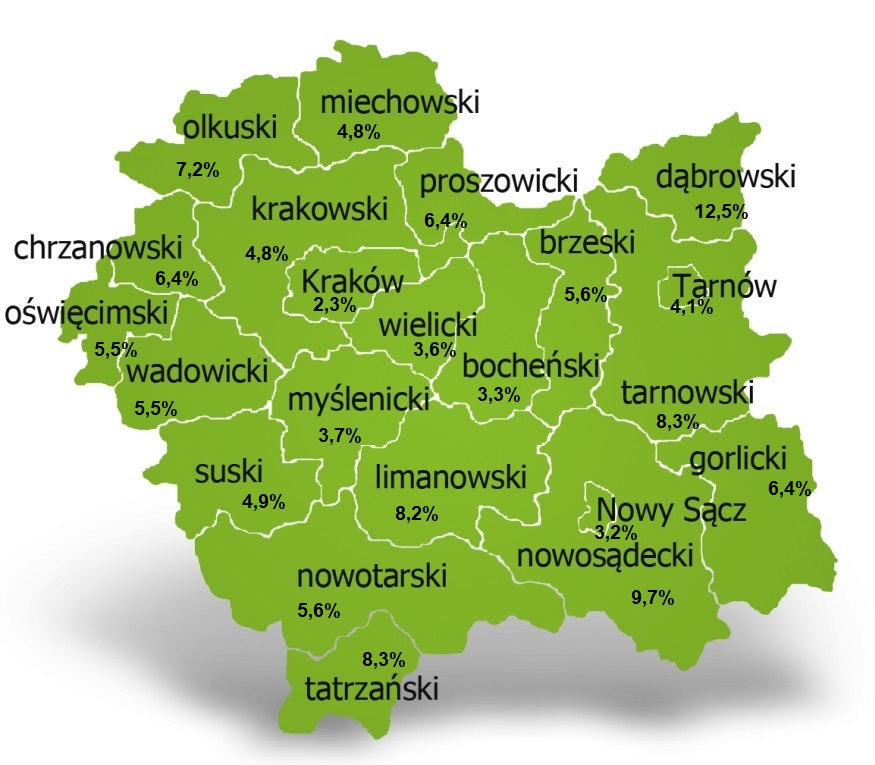 Tabela 4. Stopa bezrobocia w podziale w  Polsce, województwie małopolskim i powiecie dąbrowskim (%)Ofert pracyW miesiącu styczniu 2023 r. Powiatowy Urząd Pracy w Dąbrowie Tarnowskiej miał w dyspozycji 52 miejsca pracy i miejsca aktywizacji zawodowej. Liczba zgłoszonych ofert pracy w porównaniu do poprzedniego miesiąca była większa o 21 miejsc pracy. W stosunku do analogicznego roku poprzedniego liczba miejsc pracy i miejsc aktywizacji zawodowej była mniejsza o 20 miejsca pracy. Tabela 5. Wolne miejsca pracy i miejsca aktywizacji zawodowej w 2023 rokuWykres 2. Wolne miejsca pracy i miejsca aktywizacji zawodowej w 2023 rokuStruktura bezrobotnych Struktura bezrobotnych według wybranych kategorii oraz poszukujących pracy przedstawia się następująco:Struktura osób bezrobotnych w miesiącu styczniu 2023 roku charakteryzowała:przewaga osób w grupie wiekowej  do 25-34 roku życia – 30,8 %przewaga osób z wykształceniem zasadniczym zawodowym – 35,0 %przewagą osób ze stażem pracy od 1-5 lat – 36,1%przewagą osób z czasem pozostawania bez pracy powyżej 24 miesięcy – 27,2%.Osoby w szczególnej sytuacji na rynku pracyNa koniec stycznia spośród osób będących w szczególnej sytuacji na rynku pracy najliczniejszą grupę stanowili długotrwale bezrobotni – 52,7% ogółu (1173 osoby). Bezrobotni do 30 roku życia stanowili 35,2% (785 osób), a powyżej 50 roku życia 18,8% (419 osób). Wśród osób bezrobotnych będących w szczególnej sytuacji znaczny był także udział osób sprawujących opiekę na co najmniej jednym dzieckiem do 6 roku życia – 25,8% (574 osoby). Osoby bezrobotne niepełnosprawne stanowiły 4,1% (91 osób).Wykres 3. Bezrobotni w szczególnej sytuacji na rynku pracyPoszukujący pracyPoza ogólną liczbą bezrobotnych Powiatowy Urząd Pracy obsługuje jeszcze osoby, które są ewidencjonowane jako poszukujące pracy. Na koniec stycznia 2023 roku w PUP w Dąbrowie Tarnowskiej, jako poszukujący pracy zarejestrowane były 42 osoby (w tym kobiet 30). Spośród, których 18 osób to niepełnosprawni niepozostający w zatrudnieniu.Bezrobocie w gminach na terenie powiatu dąbrowskiego.Poniższy wykres przedstawia zróżnicowanie zarejestrowanych osób bezrobotnych według miejsca zamieszkania z podziałem na poszczególne gminy.Wykres 4. Bezrobocie w gminach powiatu dąbrowskiegoW ogólnej liczbie zarejestrowanych udział w poszczególnych samorządach jest różny. Według stanu koniec stycznia 2023 r. najwięcej zarejestrowanych osób bezrobotnych pochodzi z terenów miasta i gminy Dąbrowa Tarnowska – 832 (37,4%) oraz miasta i gminy Szczucin – 540 osób (24,2% ogółu bezrobotnych). Najmniej zaś gminy: Bolesław – 60 osób (2,7%) oraz  Gręboszów – 75 osób (3,4%  ogółu bezrobotnych).Tabela 6. Struktura bezrobocia według wybranych kryteriówwyszczególnienieI 2023IIIIIIVVVIVIIVIIIIXXXIXIInapływ278odpływ146wyszczególnieniezarejestrowani w styczniu 2023 (napływ)zarejestrowani w styczniu 2023 (napływ)narastająco od początku rokunarastająco od początku rokustan na koniec okresu sprawozdawczegostan na koniec okresu sprawozdawczegoogółemkobietyogółem kobietyogółemkobietyzarejestrowani ogółem27812227812222271226w tymw tymw tymw tymw tymw tymw tympoprzednio pracujący25911425911419771057dotychczas niepracujący198198250169zarejestrowani po raz pierwszy35173517--zarejestrowani po raz kolejny243105243105--z prawem do zasiłku1024210242431211do 12 miesięcy od dnia ukończenia nauki3317331717277Osoby będące w szczególnej sytuacji na rynku pracyOsoby będące w szczególnej sytuacji na rynku pracyOsoby będące w szczególnej sytuacji na rynku pracyOsoby będące w szczególnej sytuacji na rynku pracyOsoby będące w szczególnej sytuacji na rynku pracyOsoby będące w szczególnej sytuacji na rynku pracyOsoby będące w szczególnej sytuacji na rynku pracydo 30 roku życia1336113361785447do 25 roku życia90389038437216długotrwale bezrobotne724372431173747powyżej 50 roku życia43164316419151korzystające ze świadczeń z pomocy społecznej000010posiadające co najmniej jedno dziecko do 6 roku życia40204020574476posiadające co najmniej jedno dziecko niepełnosprawne do 18 roku życia000064niepełnosprawni70709142WyszczególnienieWyszczególnienieWyszczególnienieWyłączeni (odpływ) w miesiącu styczniu 2023 rokuWyłączeni (odpływ) w miesiącu styczniu 2023 rokuNarastająco od początku rokuNarastająco od początku rokuogółemkobietyogółemkobietywyłączono z ewidencji ogółemwyłączono z ewidencji ogółemwyłączono z ewidencji ogółem1466814668w tym:w tym:w tym:w tym:w tym:w tym:w tym:podjęcia pracy w miesiącu sprawozdawczympodjęcia pracy w miesiącu sprawozdawczympodjęcia pracy w miesiącu sprawozdawczym81408140z tego:niesubsydiowanejniesubsydiowanej73367336z tego:subsydiowanejsubsydiowanej8484z tego:z tegoprac interwencyjnych0000z tego:z tegorobót publicznych0000z tego:z tegopodjęcia dział. gospodarczej0000z tego:z tegopodjęcia pracy w ramach refundacji kosztów zatrudnienia bezrobotnego4141z tego:z tegopodjęcie pracy poza miejscem zamieszkania w ramach bonu na zasiedlenie 4343z tego:z tegoinne0000rozpoczęcia szkoleniarozpoczęcia szkoleniarozpoczęcia szkolenia0000rozpoczęcia stażurozpoczęcia stażurozpoczęcia stażu2222rozpoczęcia pracy społecznie użytecznejrozpoczęcia pracy społecznie użytecznejrozpoczęcia pracy społecznie użytecznej0000odmowy bez uzasadnionej przyczyny przyjęcia propozycji rozpoczęcia odpowiedniej pracy lub innej formy pomocy, w tym w ramach PAIodmowy bez uzasadnionej przyczyny przyjęcia propozycji rozpoczęcia odpowiedniej pracy lub innej formy pomocy, w tym w ramach PAIodmowy bez uzasadnionej przyczyny przyjęcia propozycji rozpoczęcia odpowiedniej pracy lub innej formy pomocy, w tym w ramach PAI0000niepotwierdzeni gotowości do podjęcia pracyniepotwierdzeni gotowości do podjęcia pracyniepotwierdzeni gotowości do podjęcia pracy246246dobrowolnej rezygnacji ze statusu bezrobotnegodobrowolnej rezygnacji ze statusu bezrobotnegodobrowolnej rezygnacji ze statusu bezrobotnego23132313podjęcia naukipodjęcia naukipodjęcia nauki0000osiągnięcia wieku emerytalnegoosiągnięcia wieku emerytalnegoosiągnięcia wieku emerytalnego6161nabycia praw emerytalnych lub rentowychnabycia praw emerytalnych lub rentowychnabycia praw emerytalnych lub rentowych1111nabycia praw do świadczenia przedemerytalnegonabycia praw do świadczenia przedemerytalnegonabycia praw do świadczenia przedemerytalnego0000innychinnychinnych9595według wybranych kategorii bezrobotnych :według wybranych kategorii bezrobotnych :według wybranych kategorii bezrobotnych :według wybranych kategorii bezrobotnych :według wybranych kategorii bezrobotnych :według wybranych kategorii bezrobotnych :według wybranych kategorii bezrobotnych :do 30 roku życiado 30 roku życiado 30 roku życia67366736do 25 roku życiado 25 roku życiado 25 roku życia44244424powyżej 50 roku życiapowyżej 50 roku życiapowyżej 50 roku życia216216długotrwale bezrobotnedługotrwale bezrobotnedługotrwale bezrobotne47254725wyszczególnienieXII 2022I 2023IIIIIIVVVIVIIVIIIIXXXIXIIpowiat dąbrowski12,5małopolska4,5Polska5,1WyszczególnienieWyszczególnienieZgłoszone w styczniu 2023Zgłoszone w styczniu 2023Zgłoszone w styczniu 2023Narastająco od początku roku 2023Narastająco od początku roku 2023Narastająco od początku roku 2023WyszczególnienieWyszczególnienieogółemsubsydiowanejz sektora publicznegoogółemsubsydiowanejz sektora publicznegoOgółem wolne miejsca pracy i miejsca aktywności zawodowejOgółem wolne miejsca pracy i miejsca aktywności zawodowej522412522412z ogółemz ogó-łemzatrudnienie lub inna praca zarobkowa4517845178z ogółemz ogó-łemstaże774774z ogółemz ogó-łemprzygotowanie zawodowe dorosłych000000z ogółemz ogó-łemprace społecznie użyteczne000000z ogółemz ogó-łemdla niepełnosprawnych000000z ogółemz ogó-łemdla osób w okresie do 12 miesięcy od dnia ukończenia nauki000000wyszczególnieniewyszczególnienierazemudział %kobietydo 30 roku życiadługotrwale bezrobotnipowyżej 50 roku życiaposzukujący pracyOgółemOgółem2227100%1226785117341942wiek18-2443719,6%216437114x4wiek25-3468630,8%469348375x8wiek35-4451223,0%307x306x12wiek45-5432814,7%156x1931558wiek55-591577,0%77x1091577wiek60 lat i więcej1074,8%1x761073WykształcenieWyższe30913,9%24310615884Wykształceniepolicealne i średnie zawodowe45720,5%312188206549Wykształcenieśrednie ogólnokształcące27412,3%19913014587Wykształceniezasadnicze zawodowe78035,0%32329040719612Wykształceniegimnazjum/ podstawowe i poniżej40718,3%1497125715310Staż pracy ogółemdo 1 roku43519,5%286178260487Staż pracy ogółem1-580436,1%450406421539Staż pracy ogółem5-1035515,9%18560171685Staż pracy ogółem10-2023610,6%9931151098Staż pracy ogółem20-301135,1%35X66872Staż pracy ogółem30 lat i więcej341,5%2x14331Staż pracy ogółembez stażu25011,2%1691381262110Czas pozostawania bez pracy w miesiącachdo 126311,8%11512629349Czas pozostawania bez pracy w miesiącach1-334315,4%14115558553Czas pozostawania bez pracy w miesiącach3-638817,4%193190695211Czas pozostawania bez pracy w miesiącach6-1232814,7%183107117638Czas pozostawania bez pracy w miesiącach12-2430013,5%18088298612Czas pozostawania bez pracy w miesiącachpowyżej 2460527,2%4141196021549Wyszczególnienieogółemwiekdo 30 roku życiawiekdo 25 roku życiapowyżej 50 roku życiadługotrwale bezrobotniPowiat dąbrowski22277854374191173Bolesław602291030Dąbrowa T. - miasto4271195899216Dabrowa T. - gmina4051518984206Gręboszów7527172038Mędrzechów 14250282473Olesno2941065644145Radgoszcz2841257336148Szczucin - miasto15949303392Szczucin - gmina3811367769225